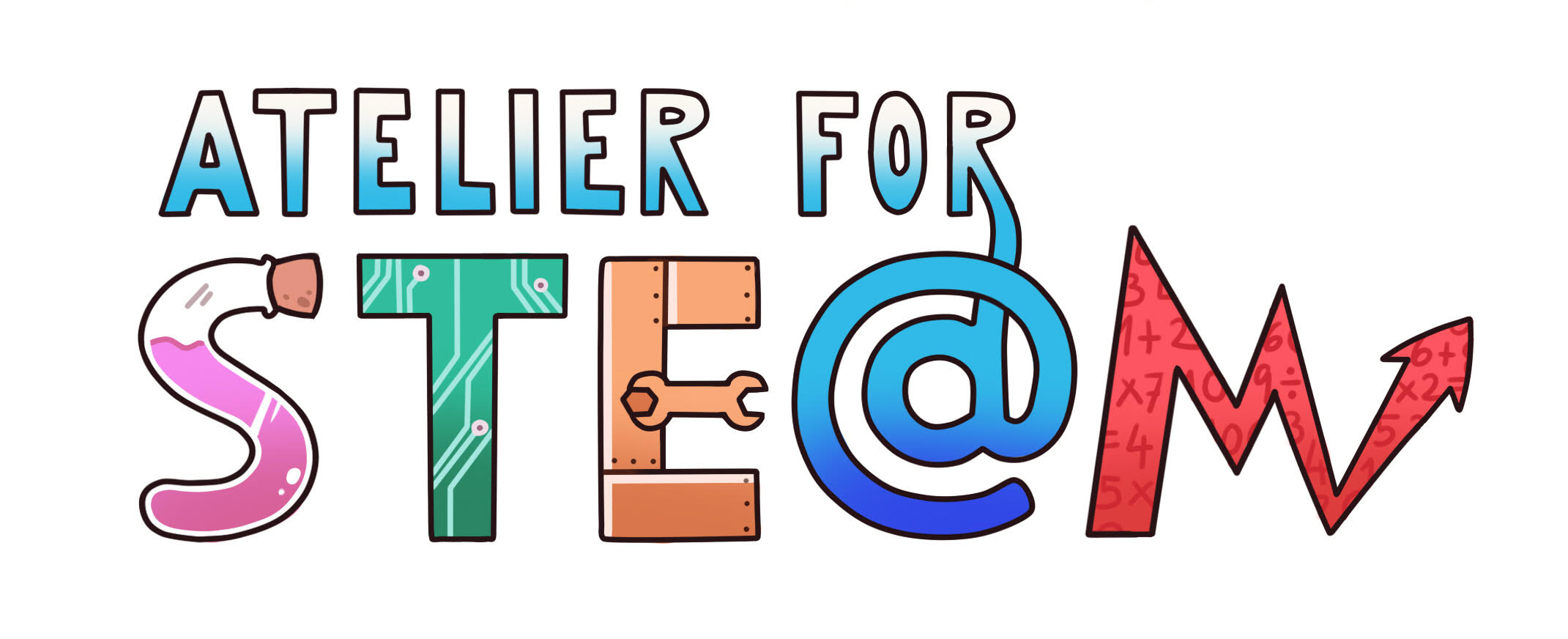 Atelier for STE(A)M project.TitleDensityContent knowledge Measuring and calculating density of liquids and solids. MethodologyHand-made measuring tool, aerometer, to measure densityTechnologyKahoot, PPTDuration45 minSAMR model (level of transformation technology produce)Use of KahootTarget group (age, course)14-15 years old, PhysicsResourcesComputer, smartphoneLearning Objectives, Skills and competenciesor. (Aims to be accomplished)Students learn that density of a substance is its mass per unit volume.The students use  to calculate density of liquids. Didactic sequence -Description of every lessonwith added attention to the diversity of studentsOlder students introduce themselves and explain what aerometer is and what we use it for. Students get into groups of 4. Then older students demonstrate how an aerometer is made. Each student makes their own aerometer and uses it to measure density of two liquids (oil, water). They calculate the density of the two liquids using   .By using the aerometer they deduce the density of unknown liquids (es. ethanol, syrup)When all students complete their tasks, they participate in the Kahoot quiz. https://create.kahoot.it/share/gostota/ad531e61-305d-4ab4-bd3c-5f9869d70f79What is an aerometer?Speedometer.Density meter.Moisture meter.Pressure gauge.2. What is the base unit for density?m3 / kgkg / dm3kg / m2kg / m33. Sort substances by their density from the lowest to the highest: oil, ethanol, water, juice syrup.Oil, ethanol, water, juice.Oil, juice, water, ethanol.Oil, ethanol, juice, water.Juice, ethanol, water, oil.The aerometer sinks deeper in the fluidwhich has a higher density.which has a lower density.The aeriometer always sinks equally.What is an aerometer?Evaluation (what are we going to evaluate, how, whom…)The students’ knowledge will be tested through written exams. ConclusionsTo make a measuring tool, one doesn’t need much money nor time; we can create it ourselves - it’s fast and practically cheap. ImprovementsStudents have improved their experiment skills and public speaking skills. 